Неделя математики «Занимательная математика»Мы, играя, проверяем, Что умеем и что знаем С 5.12.2016 по 11.12.2016г. в колледже проходила предметная неделя математики. Цели проведения недели:  Привлечь студентов для организации и проведения недели.  Провести в каждой группе мероприятия, содействующие развитию познавательной деятельности студентов.  Развивать интерес студентов к математике.  Развивать творческую активность и инициативу. Способствовать повышению образовательного уровня. Повысить уровень мотивации изучения математики. Одним из путей повышения интереса к изучению курса математики является хорошо организованная внеклассная работа. Тематические предметные недели способствуют развитию личностных качеств учащихся, сближают преподавателя и студента. Активизация внеклассной деятельности по математике призвана не только возбуждать и поддерживать у учеников интерес к предмету, но и желание заниматься ею дополнительно. Одной из форм внеурочной работы по предмету является неделя математики. Проведение предметных недель в нашей школе стало традицией. В подготовке участвуют все преподаватели математики и группа из учеников, проявляющих повышенный интерес к математике. Примерно за 2 недели продумывается план проведения мероприятий, степень заинтересованности учеников школы. При составлении плана мероприятий учитываются возрастные и психологические особенности развития учеников. В течение недели проводятся математические конкурсы, викторины. В завершении недели проводится школьная математическая олимпиада. Неделя заканчивается подведением итогов, награждением победителей.Викторина: «Математический марафон»Вопросы:Когда мы смотрим на цифру «2», а говорим «10»!Эталон: когда смотрим на часы, которые показывают десять минут какого-либо часа. В это время минутная стрелка стоит на цифре 2. Если дома на улице пронумерованы от 1 до 50, то сколько раз встречается цифра 4?Эталон: по 1 разу в каждом из десятков да еще 10 раз от 40 до 50. Итого 15 раз.6 ног, 2 головы и хвост. Что это?Эталон: всадник на лошади.Какое наибольшее  число можно записать с помощью трех единиц?Эталон: 111.Половина 12 оказалась равной 7. Как это могло случиться?Эталон: XII.Загадки:Какое животное имеет два носа?Эталон: носорог: один – на теле, второй – в названии.Два брата купаются, а третий насмехается.Эталон: два ведра и коромысло.Двенадцать братьев друг за другом бродят, друг друга не обходят.Эталон: двенадцать месяцев.Есть семь братьев: годами равные, именами разные.Эталон: дни недели.Лежит брус на всю Русь. На этом брусу 12 гнезд. И во всяком гнезде по 4 птицы.Эталон: год.Что больше произведение или сумма всех чисел от -5 до 5?Эталон: они равны 0.Какой знак нужно поставить между двумя двойками, чтобы получить число больше двух, но меньше трех?Эталон: запятую.Разделите полсотни на половину.Эталон: 100 Найдите разность:Эталон: 440.  К однозначному натуральному числу припишите такую же цифру. Во сколько раз увеличится это число?Эталон: 11.Тремя двойками, не употребляя знаков действий, напишите возможно большее число.Эталон: . Просклонять числительное…Эталон:  Единица со ста нулями.Эталон: гугол. В древнерусском счете 10 миллионов.Эталон: ворон. Сто шестьдесят восемь часов одним словом.Эталон: неделя. Вторая степень числа.Эталон: квадрат. Миллионная часть метра.Эталон: микрон. Одна седьмая расстояния до небес, если добираться лесом.Эталон: верста. Прочитать пример 32+28=60.Эталон: сумма тридцати двух и двадцати восьми равна шестидесяти. Прочитать выражение 126>115.Эталон: сто двадцать шесть больше ста пятнадцати. Назвать первые в городе:Улицу.Эталон: Пионерская 27, Уральская 36.Площадь.Эталон: Комсомольска.Проспект.Эталон: Пушкина. Назовите улицы, начинающиеся с цифр.Эталон: 9 мая, 50 лет Магнитки, 9 января, 25 октября (пос. Дзержинский). Самозвучащий музыкальный инструмент.Эталон: треугольник. Оно может быть и геометрическим и небесным.Эталон: тело. Прием построения пехоты четырехугольником для отражения атаки.Эталон: каре. Черный шедевр Казимира Малевича.Эталон: квадрат.Четырехугольник, давший название снаряду под куполом цирка.Эталон: трапеция. Высший офицерский знак различия (стар.) или параллелограмм.Эталон: ромб. «Съедобный шар».Эталон: арбуз.Место, куда посылает судья на ринге боксера, отправившего соперника в нокаут.Эталон: угол. Математический знак или сторонник решительных действий, взглядов или групп атомов, переходящая без изменения из одного химического соединения в другое.Эталон: радикал. Решите анаграмму.  Представьте буквы так, чтобы получился математический термин:Р И Г Ф А КЭталон: график.К О Ч Т А.Эталон: точка.Конкурс «Судоку»Цель соревнования:  Способствовать развитию познавательной активности студентов  (развивающая) формировать познавательный интерес к предмету, увлеченности им  (воспитательная).Место проведения:  кабинет математикиОснащение:Тексты заданий, карандашиВступительное слово:  В переводе с японского  «су»  означает  «цифра» ,а  «доку»  -  «стоящая отдельно». В судоку играет вся Европа. Не надо гадать или копаться книгах только логика и внимательность!Правила простые: запомните пустые клетки цифрами от 1 до 9 так, чтобы в любой строке, в любом столбце и в каждом из девяти блоков 3х3 цифры не повторялись.Отчет:Викторина: «Математический марафон»Конкурс «Судоку»Фото отчет: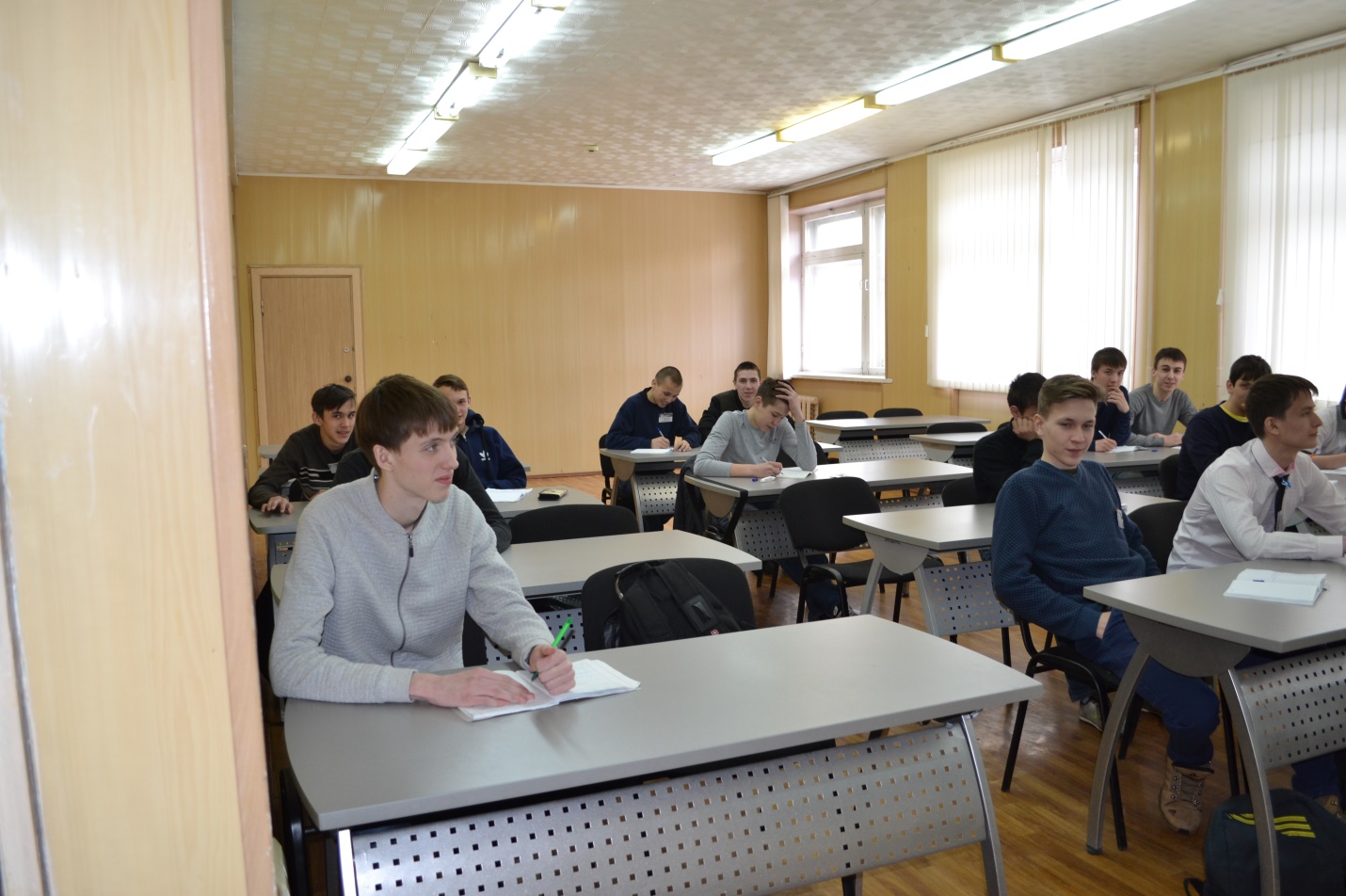 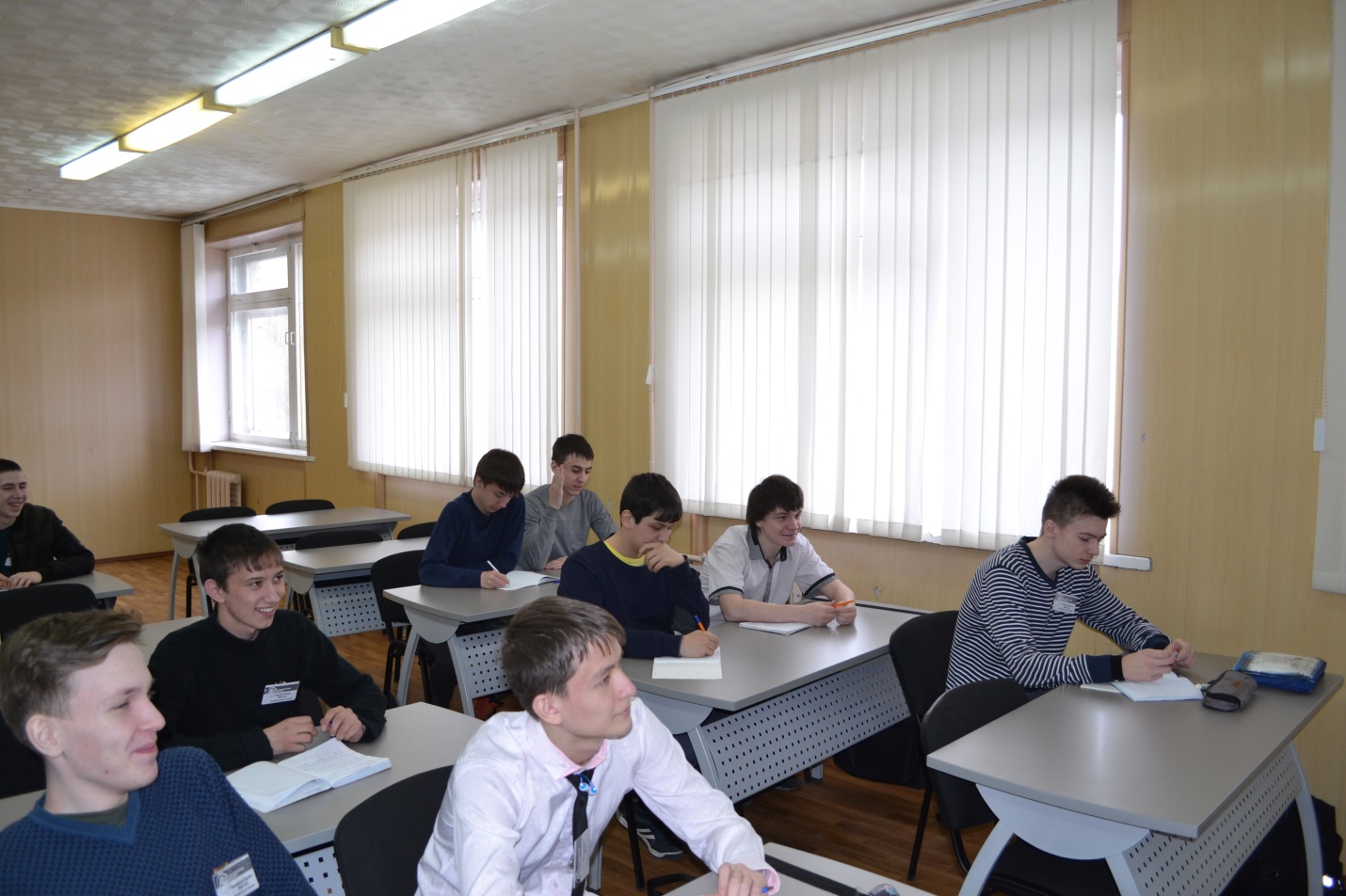 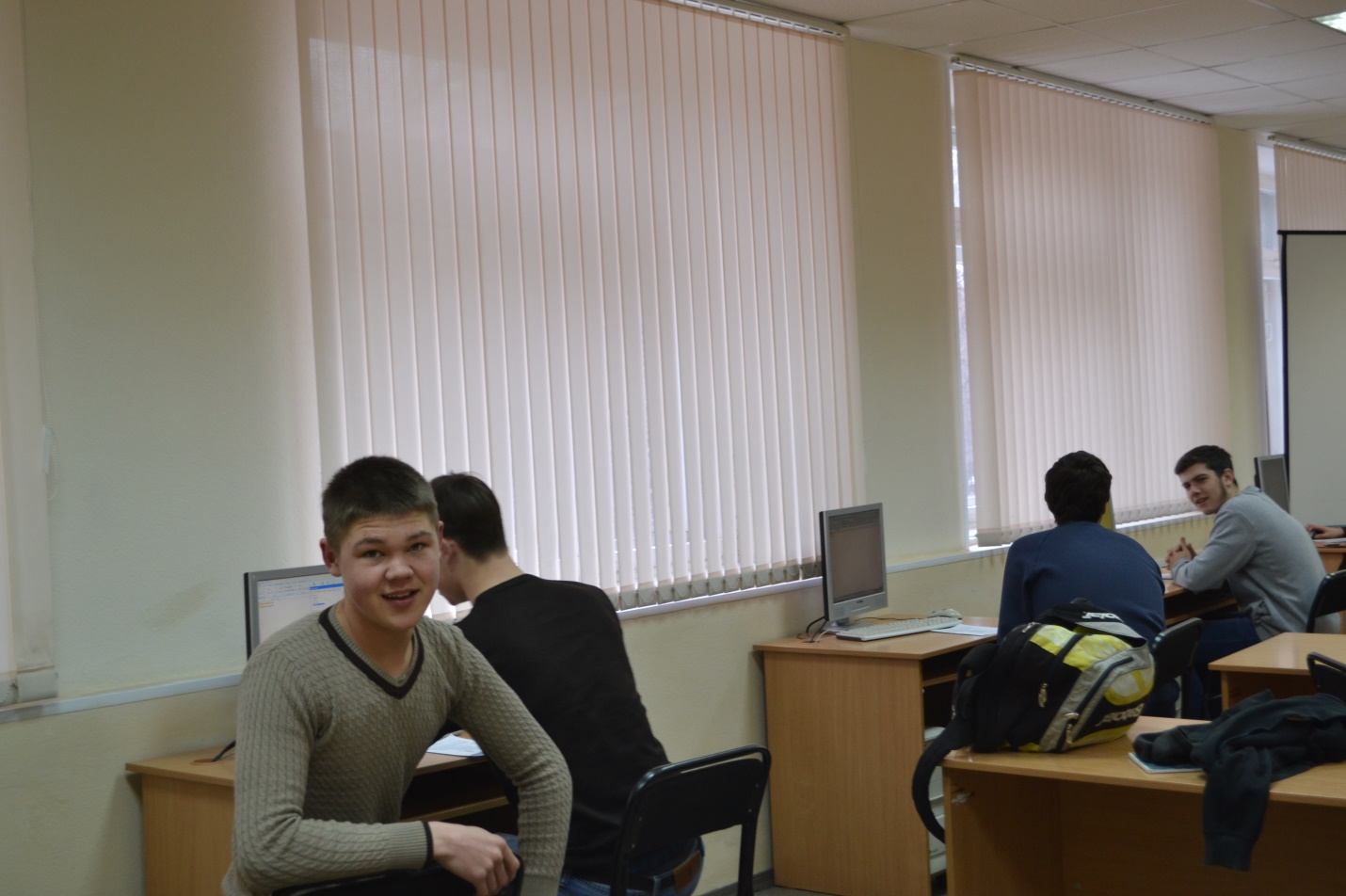 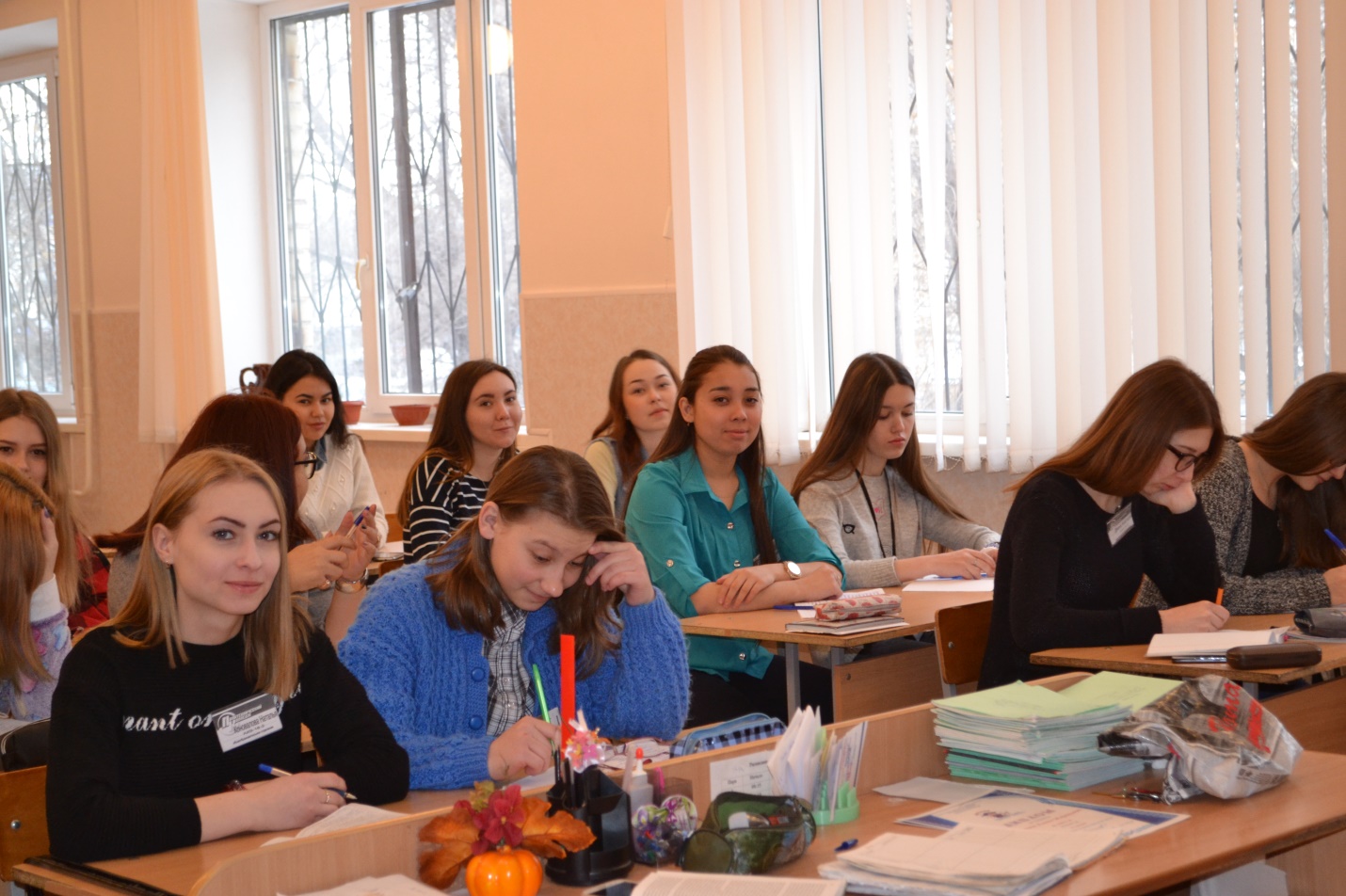 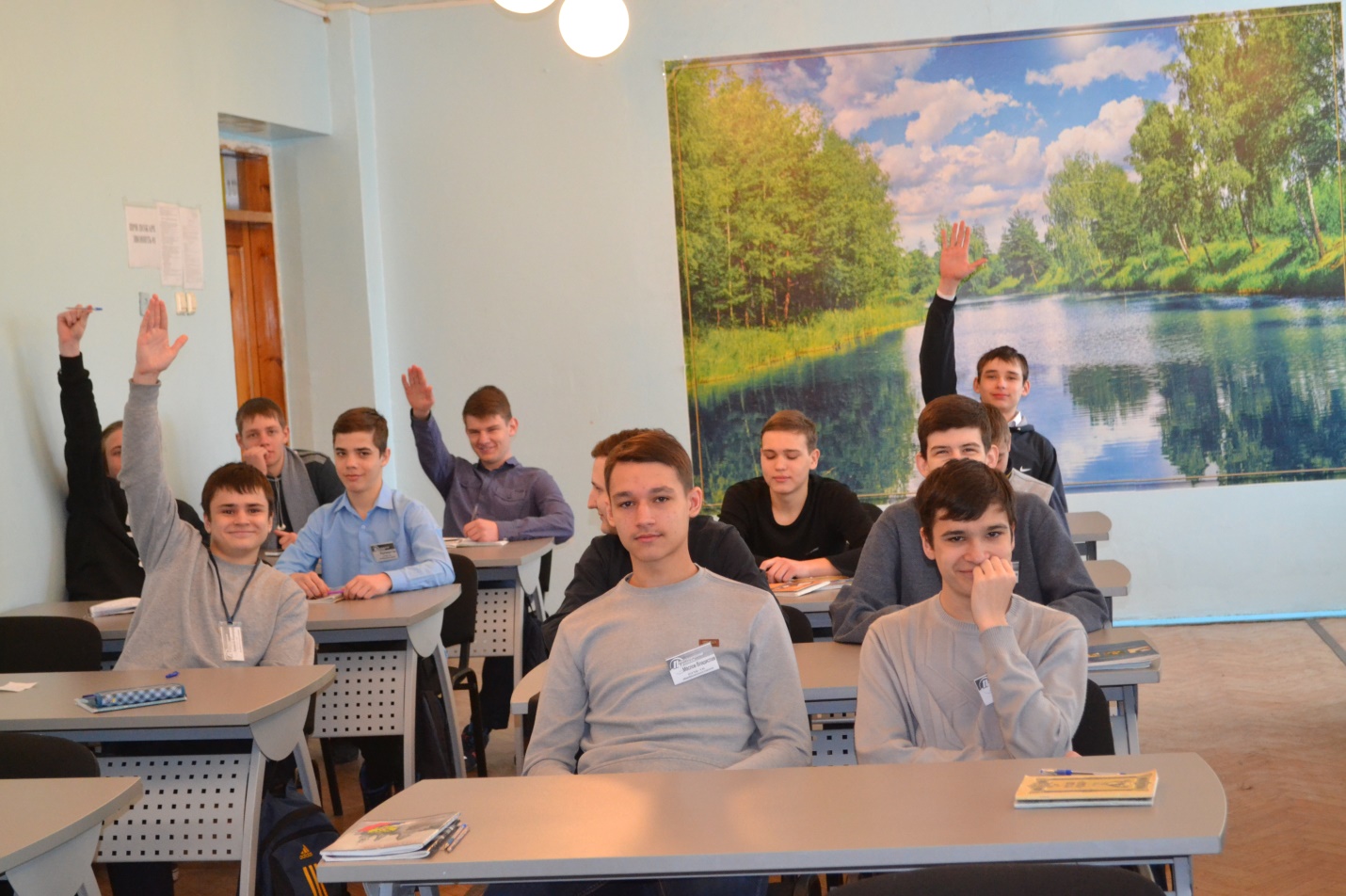 Задание № 1.Эталон:Задание №2Эталон:МестоГруппа1СП9-162ТЭу9-163ОМ9-16МестоГруппа1ТПС9-162ИБ9-163Ату9-16